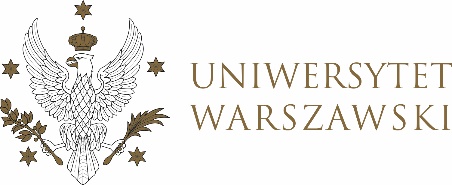 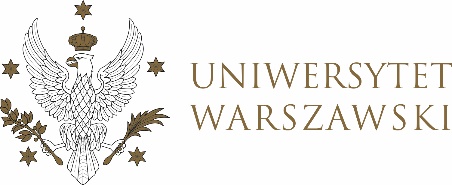 UCHWAŁA NR  17/2021UCHWAŁA NR 17RADY DYDAKTYCZNEJ DLA KIERUNKÓW STUDIÓW EUROPEISTYKA, EUROPEISTYKA – STUDIA EUROPEJSKIEz dnia 9 września 2021 r.w sprawie zatwierdzenia tematu pracy dyplomowej na studiach II stopnia na kierunku europeistykaNa podstawie uchwały nr 5/2020 Rady Dydaktycznej Centrum Europejskiego 
z dnia 26 maja 2020 r. w sprawie szczegółowych zasad procesu dyplomowania na kierunku europeistyka Rada Dydaktyczna postanawia, co następuje:§ 1	Rada Dydaktyczna zatwierdza temat pracy dyplomowej na studiach II stopnia na kierunku europeistyka stanowiący Załącznik nr 1 do uchwały.§ 2Uchwała wchodzi w życie z dniem podjęcia.Przewodnicząca Rady Dydaktycznej: J.MiecznikowskaZałącznik nr 1z dnia 09 września 2021  r. do uchwały nr 17/2021 Rady Dydaktycznej dla kierunkówEuropeistyka, Europeistyka – studia europejskieNumer indeksuZatwierdzony temat pracy dyplomowej:Temat pracy dyplomowej po zmianie:Imię i nazwisko promotora:390620Wymiar społeczno-gospodarczy sektora sportowego w Unii EuropejskiejWpływ pandemii Covid-19 na społeczeństwo i gospodarkę Unii EuropejskiejDr hab. Marta Witkowska